Publicado en Barcelona el 02/06/2016 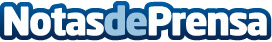 El FARO Laser Tracker Vantage responde a los altos requisitos de la AstrofísicaFacilita la integración y alineación de subsistemas de instrumentación de telescopios de gran campo de visión JAST/T80 y JST/T250 en el Observatorio Astrofísico de Javalambre (Teruel)Datos de contacto:Mar BorqueDirectora932411819Nota de prensa publicada en: https://www.notasdeprensa.es/el-faro-laser-tracker-vantage-responde-a-los Categorias: Sociedad Televisión y Radio E-Commerce Otras Industrias http://www.notasdeprensa.es